Adjectives (Comparative forms)Which of these animals is faster?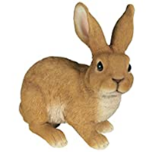 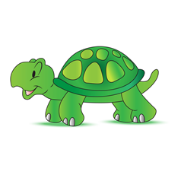 A rabbit is ____________  _______ a turtle.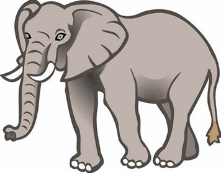 Which of these animals is bigger?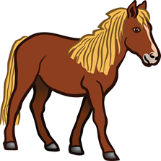 An elephant is __________  _______ a horse.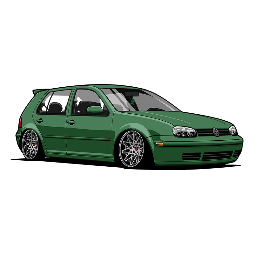 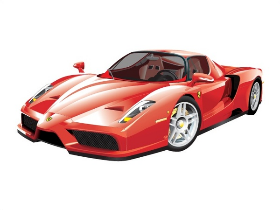 Which of these cars is more expensive?A Ferrari is ________________ _______ a VW.Short adjectives (one syllable, two syllables +y)fast  - _______________big - ______________easy - _________________cool - ____________________happy - ____________________fit - __________________good - _________________bad - __________________Long adjectives (two syllables and more):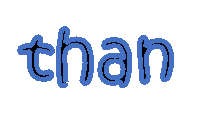 expensive - ____________________________dangerous - ___________________________________________________________________________________Olivia is 12 years old and Luke is 12, too.Olivia is _____   ________ ______ Luke. Dave is 13.So Dave is not _____ _______ _____ Luke.    